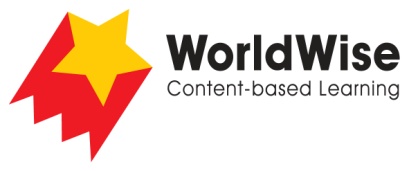 Grade 4 – Investigations							Our BodiesPart 5 – Present and shareLook over the information you have gathered in your investigation.What are the most important ideas about how the systems in the human body work? Make a chart showing the most important ideas.Once completed make sure you save this file.Name of body system/partWhat is the role 
of this body system/part?PurposeDiagramHow it worksTips for keeping this system healthy and working wellInteresting facts